«СОГЛАСОВАНО»                                                                                  «УТВЕРЖДАЮ»Начальник Департамента образования                                                                          Заведующая Администрации Тазовского района                         МКДОУ детский сад «Звёздочка»__________________ В.А.Куцуров                                               __________Е.А.Алякина«____»_______________2015г                                              Приказ № __ о/д  от _________                                                                                      « ПРИНЯТО»                                 Решением педагогического                                        совета № 1 от ___ сентября 2015гУЧЕБНЫЙ ПЛАННА 2015 – 2016 УЧЕБНЫЙ ГОДМУНИЦИПАЛЬНОЕ КАЗЁННОЕ ДОШКОЛЬНОЕ ОБРАЗОВАТЕЛЬНОЕ УЧРЕЖДЕНИЕ ДЕТСКИЙ САД «ЗВЁЗДОЧКА» 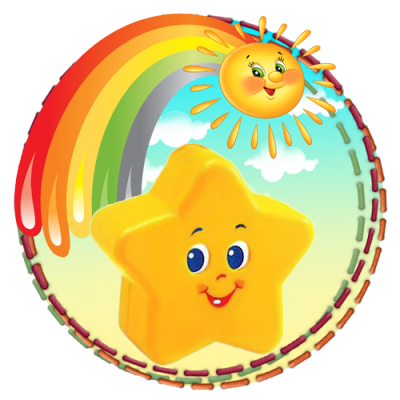 С. АНТИПАЮТАПояснительная записка        Нормативной базой для составления учебного плана являются:Федеральный закон Российской Федерации от 29 декабря 2012 г. N 273-ФЗ "Об образовании в Российской Федерации";Постановление Главного государственного санитарного врача Российской Федерации от 15 мая 2013 г. N 26 "Об утверждении СанПиН 2.4.1.3049-13 "Санитарно эпидемиологические требования к устройству, содержанию и организации режима работы дошкольных образовательных организаций"", зарегистрированное в Минюсте РФ 29 мая 2013 г.Федеральный государственный образовательный стандарт дошкольного образования, утверждённый  Приказом Министерства образования и науки Российской Федерации от 17 октября 2013 года     № 1155Примерная основная общеобразовательная программа дошкольного образования «От рождения до школы» под редакцией Н.Е.Вераксы, Т.С.Комаровой, М.А.Васильевой (2014 год)В детском саду «Звёздочка» пять  групп. В 2015 – 2016 учебном году группы укомплектованы следующим образом: - II младшая группа –  дети 3х лет  - 2 группы- старшая разновозрастная группа  – дети 4х – 5  лет (средняя и старшая подгруппы) – 2 группы;- подготовительная группа  – дети 6ти лет  Работа в разновозрастных группах имеет свою специфику. В таких группах продолжительность непосредственно образовательной деятельности  дифференцируется в зависимости от возраста ребенка. Непосредственно образовательная деятельность  для детей четвертого года жизни составляет 2 часа 45 мин в неделю. Продолжительность непрерывной непосредственно образовательной деятельности для них составляет 15 мин.  Максимальный объем недельной образовательной нагрузки, включая реализацию дополнительных образовательных программ для детей пятого года жизни - 4 часа, для детей шестого года жизни - 6 часов 15 минут, в подготовительной подгруппе (дети седьмого года жизни) - 8 часов 00 минут.Продолжительность непрерывной непосредственно образовательной деятельности для детей 5-го года жизни - не более 20 минут, для детей 6-го года жизни - не более 25 минут, а для детей 7-го года жизни - не более 30 минут. Максимально допустимый объем образовательной нагрузки в первой половине дня в младшей и средней группах не превышает 30 и 40 минут соответственно, а в старшей и подготовительной 45 минут и 1,5 часа соответственно. В середине времени, отведенного на непрерывную образовательную деятельность, проводится физкультминутка. Перерывы между периодами непрерывной образовательной деятельности - не менее 10 минут.Постольку поскольку в детском саду  функционируют разновозрастные группы, то с целью соблюдения возрастных регламентов продолжительности занятий  их начинают со старшими детьми, постепенно подключая к занятию детей младшего возраста.Непосредственно образовательная деятельность, требующая повышенной познавательной активности и умственного напряжения детей,  проводится в первой половине дня и в дни наиболее высокой работоспособности детей (вторник, среда). Для профилактики утомления детей она сочетается  с образовательной деятельностью, направленной на физическое и художественно-эстетическое развитие детей. В образовательную деятельность в ходе режимных моментов выносится: чтение художественной литературы (образовательная область «Речевое развитие») Для этого в режиме дня выделено специальное время.  Для детей 3х – 5 лет длительность чтения вместе с прочитанным составляет 10 – 15 минут, для детей 5 – 6 лет – 15 – 20 минут, для детей 6 – 7 лет – 20 – 25 минут.социализация, развитие общения, нравственное воспитание (образовательная область «Социально-коммуникативное развитие») – в виде ситуативных бесед при проведении режимных моментов, на прогулках, в самостоятельной деятельности детей (игре);самообслуживание, самостоятельность, трудовое воспитание (образовательная область «Социально-коммуникативное развитие») – во время гигиенических процедур, одевании  на прогулку и после сна, дежурств;формирование основ безопасности – осторожного и осмотрительного отношения к потенциально опасным для человека и окружающего мира природы ситуациям  (образовательная область «Социально-коммуникативное развитие») реализуется в совместной деятельности взрослого и детей во время ситуативных бесед, проведения прогулок и др.Работа по развитию игровой деятельности детей, приобщению к элементарным общепринятым нормам и правилам взаимоотношения со сверстниками и взрослыми реализуется в самостоятельной деятельности детей и совместной деятельности  детей и взрослых Для детей всех групп 1 раз в неделю в вечернее время проводятся кружки: II младшая группа №1 – «Разноцветные пальчики» (образовательная область «Художественно-эстетическое развитие»).  Продолжительность 15 минут; II младшая группа №2 – «Умелые ручки» (образовательная область «Художественно-эстетическое развитие»).  Продолжительность 15 минут; старшая разновозрастная группа №1 – «В мире природы» (образовательная область «Познавательное развитие»).  Продолжительность 20 - 25 минут; старшая разновозрастная группа №2 – «В стране сказок» (образовательная область «Социально-коммуникативное развитие»).  Продолжительность 20 -25 минут; подготовительная группа  – «Робототехника» (образовательная область «Познавательное развитие»).  Продолжительность 30 минут;Учебный план  «Утверждаю»             Заведующая                              __________Е.А.АлякинаРасписание организованной образовательной деятельностина 2015 – 2016 учебный годМладшая разновозрастная группа №1  «Утверждаю»             Заведующая                              __________Е.А.АлякинаРасписание организованной образовательной деятельностина 2015 – 2016 учебный годМладшая группа №2  «Утверждаю»             Заведующая                              __________Е.А.АлякинаРасписание организованной образовательной деятельностина 2015 – 2016 учебный годСтаршая разновозрастная группа №1«Утверждаю»             Заведующая                              __________Е.А.АлякинаРасписание организованной образовательной деятельностина 2015 – 2016 учебный годСтаршая разновозрастная группа №2«Утверждаю»             Заведующая                              __________Е.А.АлякинаРасписание организованной образовательной деятельностина 2015 – 2016 учебный годПодготовительная группаОбразовательная областьПериодичность (кол-во в неделю)Периодичность (кол-во в неделю)Периодичность (кол-во в неделю)Периодичность (кол-во в неделю)Периодичность (кол-во в неделю)Образовательная областьII младшие группы II младшие группы Старшие разновозрастные группыСтаршие разновозрастные группыПодготовительная группаИнвариантная частьИнвариантная частьИнвариантная частьИнвариантная частьИнвариантная частьИнвариантная частьФизическая культура33333Познавательное  развитие. Развитие познавательно-исследовательской деятельности.1 для  старшей подгр1 для  старшей подгр1 Познавательное развитие. Формирование элементарных математических представлений.11112Познавательное развитие. Приобщение к социокультурным ценностям, ознакомление с миром природы11111Речевое развитие. Развитие речи111+1 для  старшей подгр1+1 для  старшей подгр2Художественно-эстетическое развитие- рисование- лепка- аппликация10,50,510,50,51+1 для старшей подгр0,50,51+1 для старшей подгр0,50,520,50,5Музыка22222Объем учебной нагрузки в инвариантной части (кол-во занятий/время)10 / 2ч 30мин10 / 2ч 30мин10 / 3ч 20мин (средняя подгруппа)13 / 5ч 25мин (старшая подгр)10 / 3ч 20мин (средняя подгруппа)13 / 5ч 25мин (старшая подгр)14 / 7ч 00мин (подготовит подгр)Вариативная частьВариативная частьВариативная частьВариативная частьВариативная частьВариативная часть                                 ГруппаНазвание кружкаII мл гр №1II мл гр №2Старшая №1Старшая №2Подготовительная группаХудожественно-эстетическое развитие. Кружок «Разноцветные пальчики»1 / 15минХудожественно-эстетическое развитие. Кружок «Умелые ручки»1 / 15минПознавательное развитие. Кружок «В мире природы»1/20-25минСоциально-коммуникативное развитие. Кружок «В стране сказок»1/20-25минПознавательное развитие. Кружок «Робототехника»1/30 минОбъем учебной нагрузки в вариативной части (кол-во занятий/время)1 / 15мин1 / 15мин1/20мин (средняя подгруппа)1/25 мин (старшая подгруппа)1/20мин (средняя подгруппа)1/25 мин (старшая подгруппа)1 / 30минНедельная нагрузка на одного ребенка(кол-во занятий / время)11 / 2ч 45мин11 / 2ч 45мин11 / 3ч 40мин (средняя подгруппа)14/ 5ч 50мин (старшая подгруппа)11 / 3ч 40мин (средняя подгруппа)14/ 5ч 50мин (старшая подгруппа)15/ 7ч 30мин День неделиОбразовательная область. Базовый вид деятельности.Время проведения ПонедельникПознавательное развитие. Приобщение к социокультурным ценностям, ознакомление с миром природы9.10– 9.25 ПонедельникФизическое развитие:Физическая культура9.40 –9.55ВторникХудожественно-эстетическое развитие: Музыка9.10– 9.25ВторникПознавательное развитие. Формирование элементарных математических представлений.9.40 –9.55СредаХудожественно-эстетическое развитие: Рисование9.10– 9.25СредаФизическое развитие:Физическая культура9.40 –9.55ЧетвергХудожественно-эстетическое развитие: Музыка9.10– 9.25ЧетвергРечевое развитие:Развитие речи9.40 –9.55ПятницаХудожественно-эстетическое развитие:Лепка/ аппликация (через неделю)9.10– 9.25ПятницаФизическое развитие:Физическая культура9.40 –9.55День неделиОбразовательная область. Базовый вид деятельности.Время проведения ПонедельникХудожественно-эстетическое развитие:           Музыка9.10– 9.25 ПонедельникПознавательное развитие. Приобщение к социокультурным ценностям, ознакомление с миром природы9.40 –9.55ВторникПознавательное развитие. Формирование элементарных математических представлений.9.10– 9.25ВторникФизическое развитие:Физическая культура9.40 –9.55СредаХудожественно-эстетическое развитие:           Музыка 9.10– 9.25СредаХудожественно-эстетическое развитие: Рисование9.40 –9.55ЧетвергРечевое развитие:Развитие речи9.10– 9.25ЧетвергФизическое развитие:Физическая культура9.40 –9.55ПятницаХудожественно-эстетическое развитие:Лепка/ аппликация (через неделю)9.10– 9.25ПятницаФизическое развитие:Физическая культура9.40 –9.55День неделиОбразовательная область.Базовый вид деятельности.Время проведенияПонедельникПознавательное развитие. Приобщение к социокультурным ценностям, ознакомление с миром природы9.10– 9.30(35)ПонедельникФизическое развитие:Физическая культура 9.45 – 10.05(10)ВторникПознавательное  развитие. Формирование элементарных математических представлений.9.10– 9.30(35)ВторникХудожественно-эстетическое развитие:           Музыка 9.45 – 10.05(10)ВторникХудожественно-эстетическое развитие: Рисование  (для старшей подгруппы)  10.20 – 10.40(45)СредаРечевое развитие: Развитие речи9.10– 9.30(35)СредаПознавательное  развитие. Развитие познавательно-исследовательской деятельности (для старшей подгруппы). 9.45 – 10.05(10)СредаФизическое развитие:Физическая культура10.20 – 10.40(45)ЧетвергРечевое развитие: Развитие речи (для старшей подгруппы)9.10– 9.30(35)ЧетвергХудожественно-эстетическое развитие:           Музыка 9.45 – 10.05(10)ЧетвергХудожественно-эстетическое развитие: Рисование 10.20 – 10.40(45)ПятницаХудожественно-эстетическое развитие:           Лепка/ аппликация (через неделю)9.10– 9.30(35)ПятницаФизическое развитие:Физическая культура 9.45 – 10.05(10)День неделиОбразовательная область.Базовый вид деятельности.Время проведенияПонедельникПознавательное развитие. Приобщение к социокультурным ценностям, ознакомление с миром природы9.10– 9.30(35)ПонедельникХудожественно-эстетическое развитие:           Музыка 9.45 – 10.05(10)ВторникПознавательное  развитие. Формирование элементарных математических представлений.9.10– 9.30(35)ВторникХудожественно-эстетическое развитие: Рисование (для старшей подгруппы) 9.45 – 10.05(10)ВторникФизическое развитие:Физическая культура10.20 – 10.40(45)СредаРечевое развитие: Развитие речи9.10– 9.30(35)СредаХудожественно-эстетическое развитие:           Музыка 9.45 – 10.05(10)СредаПознавательное  развитие. Развитие познавательно-исследовательской деятельности. (для старшей подгруппы)10.20 – 10.40(45)ЧетвергРечевое развитие: Развитие речи (для старшей подгруппы)9.10– 9.30(35)Четверг2. Художественно-эстетическое развитие: Рисование 9.45 – 10.05(10)ЧетвергФизическое развитие:Физическая культура10.20 – 10.40(45)ПятницаХудожественно-эстетическое развитие: Лепка/ аппликация (через неделю)9.10– 9.30(35)ПятницаФизическое развитие:Физическая культура 9.45 – 10.05(10)День неделиОбразовательная область.Базовый вид деятельности.Время проведенияПонедельникПознавательное развитие. Приобщение к социокультурным ценностям, ознакомление с миром природы9.10– 9.40ПонедельникФизическое развитие:Физическая культура 9.50 – 10.20ВторникПознавательное  развитие. Формирование элементарных математических представлений.– 9.40ВторникХудожественно-эстетическое развитие: Рисование9.50– 10.20Вторник Художественно-эстетическое развитие:           Музыка 10.30 – 11.00СредаРечевое развитие: Развитие речи– 9.40СредаПознавательное  развитие. Развитие познавательно-исследовательской деятельности.9.50– 10.20СредаФизическое развитие:Физическая культура10.30 – 11.00ЧетвергПознавательное  развитие. Формирование элементарных математических представлений. – 9.40Четверг Художественно-эстетическое развитие: Рисование9.50– 10.20ЧетвергХудожественно-эстетическое развитие:           Музыка10.30 – 11.00ПятницаРечевое развитие: Развитие речи– 9.40ПятницаХудожественно-эстетическое развитие:           Лепка/ аппликация (через неделю)9.50– 10.20ПятницаФизическое развитие:Физическая культура10.30 – 11.00